Welcome to The Physio Nook in East PerthWe look forward to helping you achieve a healthy and pain free life!This centre has been owned and operated by Paul and Tracy Woodward since 2007.Massage Therapy is provided by Caireen Taylor of Back on Form.Our operating hours.We are currently open Monday, Wednesday & Fridays 9.30am to 2.30 pm, as well as Tuesday and Thursdays 12pm to 6pm. We are closed on weekends and public holidays.Appointment times.All physiotherapy consultations are approximately 30 minutes duration. Consultation Fees.To see one of our Principal Physiotherapists, Paul or Tracy Woodward, fees are…Initial Consultation		$98		(Pensioner discount	$88)Standard Consultation	$93		(Pensioner discount	$83).Cash, Cheque, Credit Card or EFTPOS payment is expected at the time of consultation.Medicare and Private Health Insurance.Medicare does not provide a rebate for Physiotherapy services unless your doctor has placed you on an Enhanced Primary Care () program and completed the appropriate paperwork in consultation with you. If you have any queries regarding this, please ask one of our physiotherapists or your local doctor.However, most Private Health Insurance policies with ancillary or “extras” cover do provide a rebate. For your convenience, direct claiming through the HICAPS system is available at the time of your consultation at The Physio Nook.Our Patient follow up system.Our care for you continues after your need for “hands on” treatment stops. A few weeks following your last appointment with us, your physiotherapist will call or text message you to ensure your improvements have been maintained, answer any questions or concerns you may have, and offer any further advice that may be necessary.Your Feedback is important.If you would like to make any comments on our administration, customer service, or physiotherapy treatment, please feel free to do so.Any feedback or concerns you may have should be directed to your own physiotherapist, our receptionist, or to one of our Principal Physiotherapists Paul or Tracy Woodward, who are always available via email at physio@woodwardgroup.com.au. Referrals.A doctor’s referral is not needed to attend The Physio Nook, unless your condition is related to a Workers Compensation claim, Motor Vehicle Injury, or a Veterans Affairs matter. We will let you know if we feel you require the services of a doctor, or any other specialist.How many visits will I need?There are large variations in healing or recovery times for each individual and each condition we see. We will provide you with a good idea of what you can expect after we have fully assessed you. For most clients that present for physiotherapy, it is unusual to be “fixed” in one session, most require a course of treatment.Our goal for each and every person we see is to get you back to normal, pain free function as quickly as possible, and to provide you with strategies so you can then maintain your healthy body for the long term.Once again, Welcome to The Physio Nook.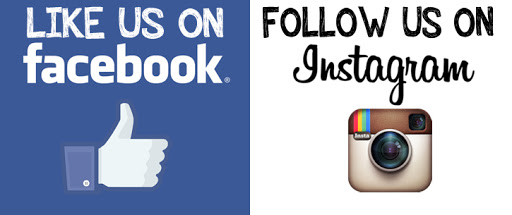 